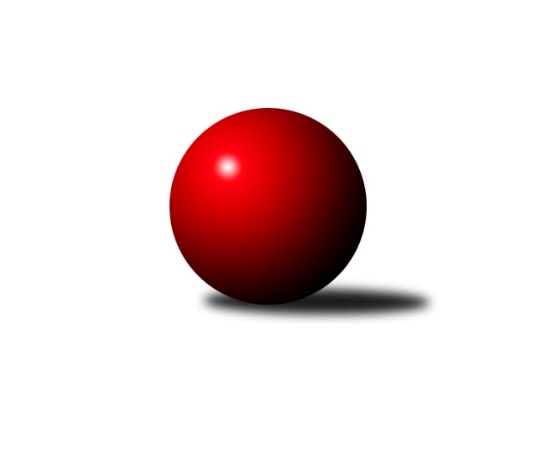 Č.2Ročník 2014/2015	20.9.2014Nejlepšího výkonu v tomto kole: 2538 dosáhlo družstvo: TJ Sokol MohelniceKrajský přebor OL  2014/2015Výsledky 2. kolaSouhrnný přehled výsledků:TJ Kovohutě Břidličná ˝A˝	- TJ Horní Benešov ˝D˝	5.5:2.5	2455:2303	9.0:3.0	20.9.TJ Sokol Mohelnice	- KK PEPINO Bruntál	6:2	2538:2455	7.0:5.0	20.9.KKŽ Šternberk ˝A˝	- KK Jiskra Rýmařov ˝B˝	5:3	2381:2348	6.0:6.0	20.9.TJ Horní Benešov ˝C˝	- TJ Tatran Litovel	5:3	2452:2415	7.0:5.0	20.9.KK Šumperk ˝B˝	- KK Zábřeh  ˝C˝	6.5:1.5	2488:2369	8.0:4.0	20.9.TJ Kovohutě Břidličná ˝B˝	- SKK Jeseník ˝B˝	7:1	2444:2330	10.0:2.0	20.9.Tabulka družstev:	1.	TJ Kovohutě Břidličná ˝B˝	2	2	0	0	13.0 : 3.0 	16.0 : 8.0 	 2493	4	2.	KK Šumperk ˝B˝	2	2	0	0	13.0 : 3.0 	15.0 : 9.0 	 2468	4	3.	TJ Kovohutě Břidličná ˝A˝	2	2	0	0	11.5 : 4.5 	16.0 : 8.0 	 2466	4	4.	TJ Sokol Mohelnice	2	2	0	0	11.0 : 5.0 	15.0 : 9.0 	 2557	4	5.	TJ Tatran Litovel	2	1	0	1	10.0 : 6.0 	12.0 : 12.0 	 2391	2	6.	KK PEPINO Bruntál	2	1	0	1	9.0 : 7.0 	12.0 : 12.0 	 2349	2	7.	TJ Horní Benešov ˝C˝	2	1	0	1	8.0 : 8.0 	11.0 : 13.0 	 2464	2	8.	KKŽ Šternberk ˝A˝	2	1	0	1	6.0 : 10.0 	11.0 : 13.0 	 2234	2	9.	KK Jiskra Rýmařov ˝B˝	2	0	0	2	4.5 : 11.5 	11.0 : 13.0 	 2396	0	10.	KK Zábřeh  ˝C˝	2	0	0	2	3.5 : 12.5 	10.0 : 14.0 	 2419	0	11.	TJ Horní Benešov ˝D˝	2	0	0	2	3.5 : 12.5 	8.0 : 16.0 	 2290	0	12.	SKK Jeseník ˝B˝	2	0	0	2	3.0 : 13.0 	7.0 : 17.0 	 2386	0Podrobné výsledky kola:	 TJ Kovohutě Břidličná ˝A˝	2455	5.5:2.5	2303	TJ Horní Benešov ˝D˝	Čestmír Řepka	 	 193 	 209 		402 	 1:1 	 402 	 	205 	 197		Zdeňka Habartová	Tomáš Fiury	 	 207 	 212 		419 	 1:1 	 420 	 	215 	 205		Michael Dostál	Jan Doseděl	 	 192 	 222 		414 	 2:0 	 387 	 	188 	 199		Marek Bilíček	Jiří Procházka	 	 203 	 194 		397 	 2:0 	 368 	 	177 	 191		Jindřich Dankovič	Jiří Večeřa	 	 212 	 182 		394 	 1:1 	 418 	 	210 	 208		Zdeněk Smrža	Ivo Mrhal ml. ml.	 	 220 	 209 		429 	 2:0 	 308 	 	142 	 166		Zbyněk Tesařrozhodčí: Nejlepší výkon utkání: 429 - Ivo Mrhal ml. ml.	 TJ Sokol Mohelnice	2538	6:2	2455	KK PEPINO Bruntál	Dagmar Jílková	 	 201 	 214 		415 	 0:2 	 427 	 	212 	 215		Martin Kaduk	Rostislav Krejčí	 	 211 	 221 		432 	 2:0 	 409 	 	197 	 212		Jan Mlčák	Zdeněk Sobota	 	 219 	 206 		425 	 2:0 	 376 	 	190 	 186		Josef Novotný	Jaroslav Jílek	 	 220 	 214 		434 	 1:1 	 423 	 	230 	 193		Pavel Dvořák	Zdeněk Šebesta	 	 201 	 222 		423 	 2:0 	 384 	 	186 	 198		František Ocelák	Tomáš Potácel	 	 204 	 205 		409 	 0:2 	 436 	 	221 	 215		Tomáš Janalíkrozhodčí: Nejlepší výkon utkání: 436 - Tomáš Janalík	 KKŽ Šternberk ˝A˝	2381	5:3	2348	KK Jiskra Rýmařov ˝B˝	Petr Pick	 	 210 	 207 		417 	 1:1 	 378 	 	215 	 163		Michal Ihnát	Pavel Ďuriš ml.	 	 233 	 237 		470 	 2:0 	 377 	 	176 	 201		Martin Mikeska	Pavel Smejkal	 	 175 	 202 		377 	 1:1 	 396 	 	202 	 194		Jiří Polášek	Pavel Ďuriš st.	 	 179 	 185 		364 	 0:2 	 413 	 	209 	 204		Věra Tomanová	Emil Pick	 	 209 	 204 		413 	 2:0 	 385 	 	194 	 191		Josef Mikeska	Jaromír Vémola *1	 	 195 	 145 		340 	 0:2 	 399 	 	214 	 185		Petr Chlachularozhodčí: střídání: *1 od 1. hodu Jindřich GavendaNejlepší výkon utkání: 470 - Pavel Ďuriš ml.	 TJ Horní Benešov ˝C˝	2452	5:3	2415	TJ Tatran Litovel	Miloslav Petrů	 	 206 	 211 		417 	 2:0 	 366 	 	185 	 181		Jaroslav Vidim	Michal Rašťák	 	 226 	 186 		412 	 1:1 	 437 	 	203 	 234		Jiří Kráčmar	Jaromír Hendrych st.	 	 194 	 202 		396 	 0:2 	 472 	 	238 	 234		Ludvík Vymazal	Michal Vavrák	 	 202 	 171 		373 	 0:2 	 393 	 	205 	 188		Jaromír Janošec	Luděk Zeman	 	 189 	 235 		424 	 2:0 	 337 	 	173 	 164		Jaroslav Ďulík	David Láčík	 	 221 	 209 		430 	 2:0 	 410 	 	211 	 199		Stanislav Brosingerrozhodčí: Nejlepší výkon utkání: 472 - Ludvík Vymazal	 KK Šumperk ˝B˝	2488	6.5:1.5	2369	KK Zábřeh  ˝C˝	Miroslav Mrkos	 	 191 	 196 		387 	 0:2 	 417 	 	206 	 211		Jiří Karafiát	Jan Semrád	 	 195 	 197 		392 	 2:0 	 378 	 	192 	 186		Jan Kolář	Martin Mikulič	 	 214 	 195 		409 	 1:1 	 409 	 	214 	 195		Miroslav Bodanský	Michal Strachota	 	 196 	 207 		403 	 1:1 	 394 	 	183 	 211		Václav Čamek	Jaroslav Vymazal	 	 237 	 236 		473 	 2:0 	 387 	 	209 	 178		Miroslav Štěpán	Milan Vymazal	 	 226 	 198 		424 	 2:0 	 384 	 	205 	 179		František Langerrozhodčí: Nejlepší výkon utkání: 473 - Jaroslav Vymazal	 TJ Kovohutě Břidličná ˝B˝	2444	7:1	2330	SKK Jeseník ˝B˝	Zdeněk Fiury ml. ml.	 	 198 	 207 		405 	 1:1 	 381 	 	202 	 179		Miroslav Setinský	Zdeněk Fiury st. st.	 	 199 	 206 		405 	 2:0 	 343 	 	148 	 195		Eva Křápková	Petr Otáhal	 	 193 	 198 		391 	 1:1 	 413 	 	216 	 197		Miloslav Kovář	Zdeněk Chmela ml. ml.	 	 200 	 207 		407 	 2:0 	 392 	 	186 	 206		Alena Vrbová	Miloslav Krchov	 	 194 	 210 		404 	 2:0 	 398 	 	189 	 209		Vladimír Moravec	Josef Veselý	 	 219 	 213 		432 	 2:0 	 403 	 	200 	 203		Jana Fouskovározhodčí: Nejlepší výkon utkání: 432 - Josef VeselýPořadí jednotlivců:	jméno hráče	družstvo	celkem	plné	dorážka	chyby	poměr kuž.	Maximum	1.	Jaroslav Vymazal 	KK Šumperk ˝B˝	446.00	299.0	147.0	3.0	2/2	(473)	2.	Rostislav Krejčí 	TJ Sokol Mohelnice	443.00	291.5	151.5	2.5	2/2	(454)	3.	Ludvík Vymazal 	TJ Tatran Litovel	441.00	286.0	155.0	6.0	1/1	(472)	4.	Luděk Zeman 	TJ Horní Benešov ˝C˝	440.50	290.5	150.0	6.0	1/1	(457)	5.	David Láčík 	TJ Horní Benešov ˝C˝	435.50	299.0	136.5	7.5	1/1	(441)	6.	Pavel Ďuriš ml. 	KKŽ Šternberk ˝A˝	429.00	284.0	145.0	5.0	2/2	(470)	7.	Dagmar Jílková 	TJ Sokol Mohelnice	427.00	281.5	145.5	4.0	2/2	(439)	8.	Milan Vymazal 	KK Šumperk ˝B˝	425.50	294.0	131.5	5.5	2/2	(427)	9.	Miloslav Krchov 	TJ Kovohutě Břidličná ˝B˝	423.50	285.0	138.5	3.5	2/2	(443)	10.	Tomáš Janalík 	KK PEPINO Bruntál	422.00	287.0	135.0	4.0	2/2	(436)	11.	Zdeněk Sobota 	TJ Sokol Mohelnice	421.50	283.0	138.5	5.5	2/2	(425)	12.	Jaroslav Jílek 	TJ Sokol Mohelnice	421.50	298.5	123.0	7.5	2/2	(434)	13.	Petr Chlachula 	KK Jiskra Rýmařov ˝B˝	420.00	281.0	139.0	5.5	2/2	(441)	14.	Ivo Mrhal ml.  ml.	TJ Kovohutě Břidličná ˝A˝	419.50	281.5	138.0	3.0	2/2	(429)	15.	Josef Veselý 	TJ Kovohutě Břidličná ˝B˝	417.50	291.5	126.0	7.5	2/2	(432)	16.	Jiří Procházka 	TJ Kovohutě Břidličná ˝A˝	417.50	295.0	122.5	8.5	2/2	(438)	17.	Michal Rašťák 	TJ Horní Benešov ˝C˝	416.50	296.0	120.5	8.0	1/1	(421)	18.	Zdeněk Šebesta 	TJ Sokol Mohelnice	416.50	299.5	117.0	6.5	2/2	(423)	19.	Zdeněk Chmela ml.  ml.	TJ Kovohutě Břidličná ˝B˝	416.00	291.5	124.5	4.0	2/2	(425)	20.	Stanislav Brosinger 	TJ Tatran Litovel	415.00	290.5	124.5	5.0	1/1	(420)	21.	Miloslav Petrů 	TJ Horní Benešov ˝C˝	415.00	291.0	124.0	8.5	1/1	(417)	22.	Zdeněk Fiury ml.  ml.	TJ Kovohutě Břidličná ˝B˝	413.50	283.5	130.0	6.0	2/2	(422)	23.	Michal Strachota 	KK Šumperk ˝B˝	413.50	285.0	128.5	6.5	2/2	(424)	24.	Michael Dostál 	TJ Horní Benešov ˝D˝	413.50	286.0	127.5	5.5	2/2	(420)	25.	Jiří Kráčmar 	TJ Tatran Litovel	413.00	293.5	119.5	10.0	1/1	(437)	26.	Čestmír Řepka 	TJ Kovohutě Břidličná ˝A˝	411.50	275.5	136.0	1.5	2/2	(421)	27.	Jiří Karafiát 	KK Zábřeh  ˝C˝	411.00	286.0	125.0	7.0	2/2	(417)	28.	Miroslav Bodanský 	KK Zábřeh  ˝C˝	410.50	272.5	138.0	4.0	2/2	(412)	29.	Zdeněk Fiury st.  st.	TJ Kovohutě Břidličná ˝B˝	410.50	280.0	130.5	4.0	2/2	(416)	30.	Jiří Polášek 	KK Jiskra Rýmařov ˝B˝	408.50	280.0	128.5	7.5	2/2	(421)	31.	Tomáš Fiury 	TJ Kovohutě Břidličná ˝A˝	408.00	280.0	128.0	4.5	2/2	(419)	32.	Jan Doseděl 	TJ Kovohutě Břidličná ˝A˝	407.00	283.5	123.5	5.5	2/2	(414)	33.	František Langer 	KK Zábřeh  ˝C˝	403.00	278.5	124.5	9.5	2/2	(422)	34.	Jiří Večeřa 	TJ Kovohutě Břidličná ˝A˝	402.00	284.0	118.0	4.0	2/2	(410)	35.	Vladimír Moravec 	SKK Jeseník ˝B˝	400.50	279.0	121.5	7.5	2/2	(403)	36.	Jana Fousková 	SKK Jeseník ˝B˝	399.00	270.0	129.0	6.5	2/2	(403)	37.	Alena Vrbová 	SKK Jeseník ˝B˝	398.00	289.0	109.0	8.0	2/2	(404)	38.	Martin Kaduk 	KK PEPINO Bruntál	397.00	272.0	125.0	10.0	2/2	(427)	39.	Josef Mikeska 	KK Jiskra Rýmařov ˝B˝	397.00	283.0	114.0	4.5	2/2	(409)	40.	Jaromír Janošec 	TJ Tatran Litovel	396.00	275.5	120.5	7.5	1/1	(399)	41.	Miroslav Štěpán 	KK Zábřeh  ˝C˝	394.50	275.5	119.0	8.0	2/2	(402)	42.	Jaromír Hendrych st. 	TJ Horní Benešov ˝C˝	394.00	278.0	116.0	12.0	1/1	(396)	43.	Miroslav Mrkos 	KK Šumperk ˝B˝	391.50	268.0	123.5	6.5	2/2	(396)	44.	Václav Čamek 	KK Zábřeh  ˝C˝	390.50	270.5	120.0	8.0	2/2	(394)	45.	Marek Bilíček 	TJ Horní Benešov ˝D˝	389.00	274.5	114.5	7.0	2/2	(391)	46.	Petr Pick 	KKŽ Šternberk ˝A˝	387.50	280.5	107.0	7.5	2/2	(417)	47.	Martin Mikulič 	KK Šumperk ˝B˝	387.00	268.5	118.5	7.5	2/2	(409)	48.	Martin Mikeska 	KK Jiskra Rýmařov ˝B˝	386.50	261.0	125.5	12.0	2/2	(396)	49.	Zdeněk Smrža 	TJ Horní Benešov ˝D˝	385.50	280.0	105.5	11.0	2/2	(418)	50.	Jan Mlčák 	KK PEPINO Bruntál	385.00	266.5	118.5	10.0	2/2	(409)	51.	Emil Pick 	KKŽ Šternberk ˝A˝	384.50	275.5	109.0	7.5	2/2	(413)	52.	Pavel Dvořák 	KK PEPINO Bruntál	382.50	269.5	113.0	10.5	2/2	(423)	53.	Jaroslav Vidim 	TJ Tatran Litovel	379.00	255.0	124.0	11.0	1/1	(392)	54.	Zdeňka Habartová 	TJ Horní Benešov ˝D˝	378.50	264.0	114.5	8.5	2/2	(402)	55.	Eva Křápková 	SKK Jeseník ˝B˝	378.00	258.0	120.0	6.5	2/2	(413)	56.	Jindřich Dankovič 	TJ Horní Benešov ˝D˝	375.00	269.0	106.0	12.0	2/2	(382)	57.	Josef Novotný 	KK PEPINO Bruntál	374.00	267.5	106.5	6.5	2/2	(376)	58.	Michal Ihnát 	KK Jiskra Rýmařov ˝B˝	371.00	251.0	120.0	11.5	2/2	(378)	59.	Pavel Ďuriš st. 	KKŽ Šternberk ˝A˝	367.50	264.0	103.5	10.5	2/2	(371)	60.	Michal Vavrák 	TJ Horní Benešov ˝C˝	362.50	267.5	95.0	17.5	1/1	(373)	61.	Jaroslav Ďulík 	TJ Tatran Litovel	346.50	251.0	95.5	14.0	1/1	(356)	62.	Pavel Smejkal 	KKŽ Šternberk ˝A˝	345.00	258.0	87.0	15.5	2/2	(377)		Ľudovit Kumi 	TJ Sokol Mohelnice	446.00	303.0	143.0	4.0	1/2	(446)		Jiří Vrba ml. 	SKK Jeseník ˝B˝	442.00	291.0	151.0	2.0	1/2	(442)		Martin Vitásek 	KK Zábřeh  ˝C˝	440.00	300.0	140.0	4.0	1/2	(440)		Zdeněk Chmela st.  st.	TJ Kovohutě Břidličná ˝B˝	432.00	312.0	120.0	6.0	1/2	(432)		Pavel Heinisch 	KK Šumperk ˝B˝	417.00	294.0	123.0	6.0	1/2	(417)		Miloslav Kovář 	SKK Jeseník ˝B˝	413.00	281.0	132.0	5.0	1/2	(413)		Věra Tomanová 	KK Jiskra Rýmařov ˝B˝	413.00	286.0	127.0	4.0	1/2	(413)		Marek Hampl 	KK Jiskra Rýmařov ˝B˝	412.00	274.0	138.0	6.0	1/2	(412)		Tomáš Potácel 	TJ Sokol Mohelnice	409.00	276.0	133.0	7.0	1/2	(409)		Jan Semrád 	KK Šumperk ˝B˝	392.00	263.0	129.0	5.0	1/2	(392)		Richard Janalík 	KK PEPINO Bruntál	392.00	284.0	108.0	7.0	1/2	(392)		Petr Otáhal 	TJ Kovohutě Břidličná ˝B˝	391.00	268.0	123.0	1.0	1/2	(391)		Zdeněk Kment 	TJ Horní Benešov ˝D˝	389.00	290.0	99.0	7.0	1/2	(389)		Karel Kučera 	SKK Jeseník ˝B˝	385.00	278.0	107.0	6.0	1/2	(385)		František Ocelák 	KK PEPINO Bruntál	384.00	270.0	114.0	5.0	1/2	(384)		Miroslav Setinský 	SKK Jeseník ˝B˝	381.00	277.0	104.0	9.0	1/2	(381)		Jan Kolář 	KK Zábřeh  ˝C˝	378.00	277.0	101.0	12.0	1/2	(378)		Jindřich Gavenda 	KKŽ Šternberk ˝A˝	340.00	247.0	93.0	8.0	1/2	(340)		Zbyněk Tesař 	TJ Horní Benešov ˝D˝	308.00	230.0	78.0	19.0	1/2	(308)		Jaromír Vémola 	KKŽ Šternberk ˝A˝	301.00	235.0	66.0	20.0	1/2	(301)Sportovně technické informace:Starty náhradníků:registrační číslo	jméno a příjmení 	datum startu 	družstvo	číslo startu
Hráči dopsaní na soupisku:registrační číslo	jméno a příjmení 	datum startu 	družstvo	Program dalšího kola:3. kolo27.9.2014	so	9:00	KK PEPINO Bruntál - TJ Horní Benešov ˝C˝	27.9.2014	so	9:00	TJ Tatran Litovel - TJ Kovohutě Břidličná ˝A˝	27.9.2014	so	12:00	KK Zábřeh  ˝C˝ - KKŽ Šternberk ˝A˝	27.9.2014	so	13:00	SKK Jeseník ˝B˝ - KK Šumperk ˝B˝	27.9.2014	so	13:30	TJ Horní Benešov ˝D˝ - TJ Kovohutě Břidličná ˝B˝	27.9.2014	so	14:00	KK Jiskra Rýmařov ˝B˝ - TJ Sokol Mohelnice	Nejlepší šestka kola - absolutněNejlepší šestka kola - absolutněNejlepší šestka kola - absolutněNejlepší šestka kola - absolutněNejlepší šestka kola - dle průměru kuželenNejlepší šestka kola - dle průměru kuželenNejlepší šestka kola - dle průměru kuželenNejlepší šestka kola - dle průměru kuželenNejlepší šestka kola - dle průměru kuželenPočetJménoNázev týmuVýkonPočetJménoNázev týmuPrůměr (%)Výkon1xJaroslav VymazalŠumperk B4731xPavel Ďuriš ml.Šternberk A118.974701xLudvík VymazalLitovel4721xLudvík VymazalLitovel115.784721xPavel Ďuriš ml.Šternberk A4701xJaroslav VymazalŠumperk B115.424731xJiří KráčmarLitovel4371xJosef VeselýBřidličná B108.644321xTomáš JanalíkPEPINO4361xIvo Mrhal ml. ml.Břidličná A107.894291xJaroslav JílekMohelnice4341xJiří KráčmarLitovel107.19437